ПЪРВО ОСНОВНО УЧИЛИЩЕ “ХРИСТО СМИРНЕНСКИ”- ГР. ПРОВАДИЯ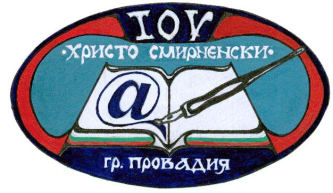 Утвърждавам: ……………......            Директор / Б. Станков/ГРАФИКЗА ПРОВЕЖДАНЕ НА КОНСУЛТАЦИИ С УЧЕНИЦИТЕ ОТ ПРОГИМНАЗИАЛЕН ЕТАПУЧЕБНА 2019/2020 ГОДИНАПърви срокДен от седмицатаУчителПредметЧасКабинетПонеделникЗл. ВладимироваМ. МустафоваЕл. ВелковаМатематика- VI класМатематикаИнформационни технологии13.2013.2013.20308307101Вторник Б. СтанковВ.СароваИл. СтаменоваМ. ДимитроваР. ЙордановаФизика и астрономияБЕЛ /ИУЧ/География и икономикаИстория и цивилизацияТехнологии и предприемачество13.2013.2013.2013.2013.20308404408407310СрядаМ. РадеваМ. КапричеваБЕЛБЕЛ14.3014.30405404ПетъкД. ДимитровП. МаджаровАнглийски езикЧовекът и природата, Биология и ЗО, Химия и ООС13.2013.20406307